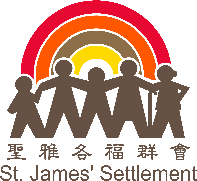 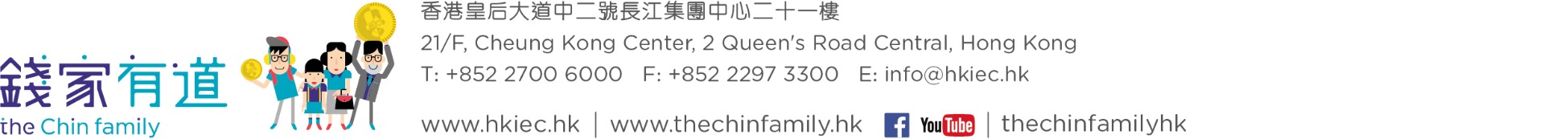 “The Chin Family” Personal Finance Ambassador Programme 2018/19「錢家有道」個人理財大使計劃 2018/19PART A：Enrollment Form申請表Personal Particulars個人資料(1) Team Leader 隊長(2) Vice Leader 副隊長(3) Team member 組員 (4) Team member組員(5) Team member 組員(6) Team member組員Declaration 聲明I understand that if I give any false information or withhold any material information, I shall render myself liable to dismissal if I am selected to participate in this programme.  	    本人明白倘若虛報資料或隱瞞重要事實，即使已獲准參與此計劃，亦有被取消參與計劃的可能。I understand that I have to attend ALL activities and finish the programme if I am admitted to the programme, otherwise, I may be disqualified from taking part in the programme.             本人明白接納取錄後，必須出席計劃內的全部活動並完成計劃，否則將有可能被取消參加資格。I understand that I will not be granted an ambassador certificate if I withdraw from the programme at any stage for personal reasons or being disqualified. 本人明白，如在計劃期間因個人原因申請退出或被取消參加資格，均不會獲發大使證書。I, do hereby consent and agree that Organisers have the right to take photographs, videotape, or digital recordings of me during the programme and to use these in any and all media, now or hereafter known. 本人同意主辦單位對我進行拍攝或錄音，無論事先、事後告知，主辦單位均可通過各種媒介（包括書籍、新聞稿、網站等）展示有關照片、影片及錄音。The organisers undertake to comply with the requirements of the Personal Data (Privacy) Ordinance to ensure that personal data collected are properly stored. The personal information will be used for program selection and other related purposes. We may use your personal data (name, telephone number, fax number, email and mailing addresses) for the purposes of providing you with information of Investor Education Centre, St. James’ Settlement, activities / courses invitation as well as for feedback collection. However, we cannot use your personal data unless we have received your consent. Upon your request at any time and at no charge, we will cease to use your personal data for promotion purposes.主辦單位盡力遵守《個人資料(私隱)條例》所列載的規定，依照收集資料時所說明的目的使用該等資料，並確保個人資料得到妥善儲存。閣下提供予本會的個人資料將用作甄選計劃及計劃有關事宜之用。本會將運用閣下之個人資料(包括姓名、電話、傳真、電郵及郵寄地址等)，以便日後作與閣下通訊、活動/訓練課程邀請或收集意見的用途。除非本會已取得你的同意，否則本會不會使用你的個人資料作上述用途。閣下可以隨時向本會提出要求停止使用閣下的個人資料，此項 安排毋須繳付任何費用。Should you find such use of your personal data not acceptable, please indicate your objection before signing by ticking the box below.如閣下不同意上述安排，請在簽署前於以下空格加上「×」號。 I do not agree to the proposed use of my personal data as stated above.   本人不同意上述有關使用個人資料的安排。Signature簽署：	________________________ (Team Leader隊長)    ________________________ (Vice Leader副隊長)   					________________________ (Team member組員)  					________________________ (Team member 組員)  ________________________ (Team member 組員)  ________________________ (Team member 組員)  Date日期：	________________________PART B：Financial Education Initiative Proposal理財教育計劃書「錢家有道」個人理財大使計劃2018/19計劃詳情計劃目的計劃由錢家有道及聖雅各福群會主辦，參加者將接受培訓成為「個人理財大使」，提高對個人理財的認識，並以創新有趣的方式在學校向朋輩推廣「精明網上消費」資訊，以提升同學的個人理財意識。對象4至6人組成的隊伍，並必須就讀同一院校的大專或大學學生 歡迎來自不同學科同學組隊參與獎項所有完成理財教育計劃的參加者，將獲邀出席匯報會及嘉許禮，並獲頒發「個人理財大使」證書表現最好的6個入圍隊伍將在典禮中匯報計劃成果，屆時將由評判按大會準則選出最優秀隊伍優秀理財教育計劃金獎1名獲港幣20,000元，銀獎1名將獲港幣5,000元，銅獎4名可獲得港幣2,000元評分準則創意（Creativity）、接觸人數（Reach）、影響力（Impact）、團隊參與（Team Participation）、演示技巧（Presentation）活動日程理財教育計劃設計及執行指引活動形式不限，但需考慮可行性各隊伍必需於2/11-15/12/2018期間內完成計劃，並於活動計劃完成後的10天內，提交計劃報告、收支報告及支出單據訓練營完成後，所有隊伍需與主辦單位職員會面及修訂計劃隊伍需與職員定立最少3次會議，包括：計劃預備會議、計劃開展視察及計劃檢討會議等獲批計劃的最高資助額為港幣4,000元，所有計劃支出須實報實銷，由隊伍先行墊支費用。計劃支出經核實後，會在報告遞交後三星期內發還如未獲主辦單位同意下更改計劃內容，主辦單位有權撤銷資助注意事項1. 每個隊伍只可遞交一份活動計劃書 2. 隊長及副隊長，主要代表整個隊伍與主辦單位職員聯繫3. 隊伍如獲邀主辦單位舉行的面試，必須整個隊伍出席，並介紹所遞交的計劃書詳情4. 被取錄的隊伍必須參與計劃內所有活動及會議，並完成理財活動計劃報名方法及截止日期請填寫一份申請表及理財教育計劃書，於截止日期2018年10月15日或之前，以電郵遞交至 cindy.wong@sjs.org.hkNOTES:備註：Please fill in the form and complete all items consistently in either Chinese or EnglishPlease contact Career Sparkle of St. James’ Settlement if you wish to amend personal data after submitting this applicationInformation on unsuccessful candidates, if not needed, will be destroyed after the recruitment exercisePlease send completed forms to cindy.wong@sjs.org.hkSubmission Deadline: 15/10/2018 請劃一以中文或英文填寫此申請表遞交申請表格後，如欲更改填報資料，請以書面通知聖雅各福群會生涯規劃服務甄選程序完成後，未獲取錄申請人的資料若毋須保留，將全部銷毀請將填妥的表格電郵至cindy.wong@sjs.org.hk截止提交日期：2018年10月15日 Team Name 隊伍名稱Name of Institution就讀院校Surname姓氏First Name名字Name in Chinese中文姓名Gender性別Programme Studying就讀學科Programme Studying就讀學科Year of Study就讀年級Year of Study就讀年級Student No.學生編號Student No.學生編號Mobile No.手提電話號碼Mobile No.手提電話號碼Email Address *將透過此登記電郵通知有關申請事宜電郵地址Email Address *將透過此登記電郵通知有關申請事宜電郵地址Email Address *將透過此登記電郵通知有關申請事宜電郵地址Email Address *將透過此登記電郵通知有關申請事宜電郵地址Surname姓氏First Name名字Name in Chinese中文姓名Gender性別Programme Studying就讀學科Programme Studying就讀學科Year of Study就讀年級Year of Study就讀年級Student No.學生編號Student No.學生編號Mobile No.手提電話號碼Mobile No.手提電話號碼Email Address *將透過此登記電郵通知有關申請事宜電郵地址Email Address *將透過此登記電郵通知有關申請事宜電郵地址Email Address *將透過此登記電郵通知有關申請事宜電郵地址Email Address *將透過此登記電郵通知有關申請事宜電郵地址Surname姓氏First Name名字Name in Chinese中文姓名Gender性別Programme Studying就讀學科Programme Studying就讀學科Year of Study就讀年級Year of Study就讀年級Student No.學生編號Student No.學生編號Mobile No.手提電話號碼Mobile No.手提電話號碼Email Address *將透過此登記電郵通知有關申請事宜電郵地址Email Address *將透過此登記電郵通知有關申請事宜電郵地址Email Address *將透過此登記電郵通知有關申請事宜電郵地址Email Address *將透過此登記電郵通知有關申請事宜電郵地址Surname姓氏First Name名字Name in Chinese中文姓名Gender性別Programme Studying就讀學科Programme Studying就讀學科Year of Study就讀年級Year of Study就讀年級Student No.學生編號Student No.學生編號Mobile No.手提電話號碼Mobile No.手提電話號碼Email Address *將透過此登記電郵通知有關申請事宜電郵地址Email Address *將透過此登記電郵通知有關申請事宜電郵地址Email Address *將透過此登記電郵通知有關申請事宜電郵地址Email Address *將透過此登記電郵通知有關申請事宜電郵地址Surname姓氏First Name名字Name in Chinese中文姓名Gender性別Programme Studying就讀學科Programme Studying就讀學科Year of Study就讀年級Year of Study就讀年級Student No.學生編號Student No.學生編號Mobile No.手提電話號碼Mobile No.手提電話號碼Email Address *將透過此登記電郵通知有關申請事宜電郵地址Email Address *將透過此登記電郵通知有關申請事宜電郵地址Email Address *將透過此登記電郵通知有關申請事宜電郵地址Email Address *將透過此登記電郵通知有關申請事宜電郵地址Surname姓氏First Name名字Name in Chinese中文姓名Gender性別Programme Studying就讀學科Programme Studying就讀學科Year of Study就讀年級Year of Study就讀年級Student No.學生編號Student No.學生編號Mobile No.手提電話號碼Mobile No.手提電話號碼Email Address *將透過此登記電郵通知有關申請事宜電郵地址Email Address *將透過此登記電郵通知有關申請事宜電郵地址Email Address *將透過此登記電郵通知有關申請事宜電郵地址Email Address *將透過此登記電郵通知有關申請事宜電郵地址Team Name隊伍名稱Name of Institution就讀院校Date舉行日期Time/Period舉行時間/時段Venue地點Venue地點Project Title計劃名稱 Project Title計劃名稱 Project Title計劃名稱 Project Title計劃名稱 Project Objectives計劃目標 Project Objectives計劃目標 Project Objectives計劃目標 Project Objectives計劃目標 Project Details計劃內容 Project Details計劃內容 Project Details計劃內容 Project Details計劃內容 Estimated Impact預計成效 Estimated Impact預計成效 Estimated Impact預計成效 Estimated Reach預計接觸人數Budget計劃預算 Budget計劃預算 Budget計劃預算 Budget計劃預算        日期活動內容15/10/2018申請表及理財教育計劃書截止提交日期18-19/10/2018確認通知27/10/2018 (星期六)訓練營 地點：沙田突破青年村時間：上午9:00至下午5:002/11/2018理財教育計劃書(修訂版)截止提交日期2/11-15/12/2018 理財教育計劃舉辦時期及小組會議活動計劃完成後的10天內提交計劃報告、收支報告及支出單據28/12/2018 入圍隊伍結果通知12/1/2019 (星期六)匯報會及嘉許禮地點：待定時間：上午10:00至下午3:00